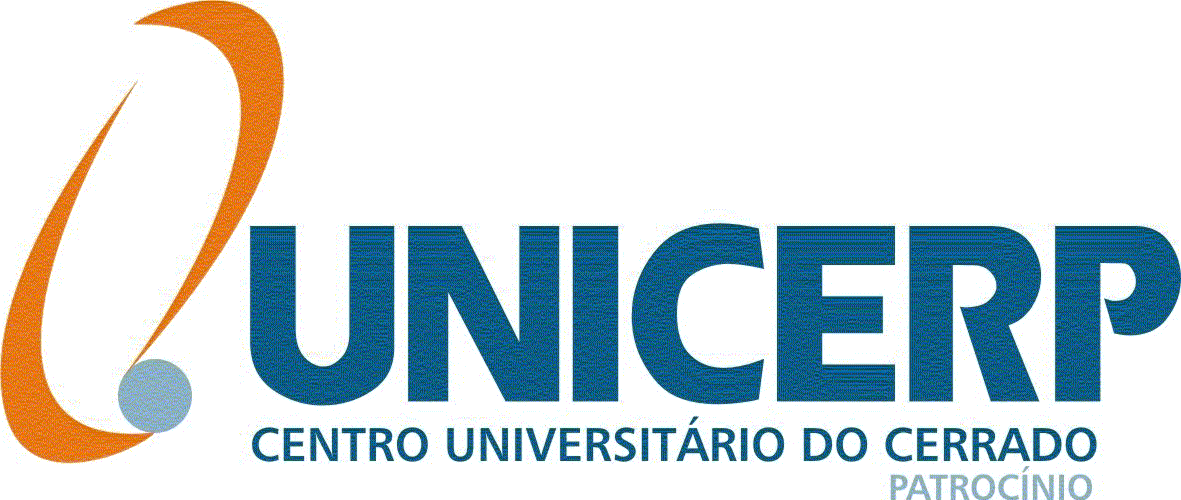 PROJETO DE INICIAÇÃO CIENTÍFICA (PROIC  UNICERP)Patologias clínicas apresentadas por cães e gatos na cidade de Patrocínio-MGNome do orientador: Prof. Me. Marcos Vinícius Ramos AfonsoNome do aluno de Iniciação Científica: Juliana Bárbara Silva Souza PATROCÍNIO – MGAGOSTO – 2020INFORMAÇÕES GERAISNome do projeto: Patologias clínicas apresentadas por cães e gatos na cidade de Patrocínio-MG Orientador: Marcos Vinícius Ramos AfonsoTelefone: (38) 9 8828-269				E-mail: markvinycius@hotmail.comEndereço no Lattes: http://lattes.cnpq.br/3013710931691295Aluno de Iniciação Científica: BolsistaTelefone: (34) 9 9953-7517			E-mail: juliana.b.27@hotmail.comEndereço no Lattes: Aluno de Iniciação Científica: voluntário (caso tenha voluntários no projeto)Telefone:						E-mail:Endereço no Lattes:Colaboradores: (caso tenha professores colaboradores no projeto)Telefone:						E-mail:Endereço no Lattes:Membros:Período de Execução:Início: 08/2020Término: 08/2021SUMÁRIORESUMONas últimas décadas tem se observado maior intensificação da interação tutor animal, ocasionando maiores preocupações por meio dos tutores em relação a saúde dos seus animais. Sabe-se que cães e gatos estão sujeitos a acometimento por diversas patologias, interferindo diretamente na vida dos seus tutores em decorrência ao forte vínculo emocional e na própria saúde dos animais. De tal forma o conhecimento das principais patologias que acomete cães e gatos é de suma importância a fim de favorecer a prevenção das mesmas, assim como o diagnóstico preciso e tratamento eficaz. Objetiva-se com o presente trabalho avaliar as principais patologias clínicas acometidas por cães e gatos na cidade de Patrocínio-MG. Participaram no experimento cães e gatos de ambos os sexos e raças, que foram submetidos a atendimento clínico nos anos de 2018 a 2020. Serão avaliados prontuários clínicos das clínicas veterinárias da cidade, sendo que, será coletado apenas os dados pertinentes a doença e ao animal, como, espécie, raça, idade, sexo, diagnóstico da enfermidade, sintomatologias, exames complementares realizados, cura ou óbito. Todos os dados serão anotados e posteriormente dispostos no programa Microsoft Office Excel, para tabulação e análise dos mesmos. Os resultados serão submetidos a análise descritiva, frequências absolutas e relativas, apresentando os valores de média ± e desvio padrão.Palavras-chaves: Afecções. Enfermidades. Doenças. Cão. Gato. 1 INTRODUÇÃO E CONTEXTUALIZAÇÃO	Os animais de companhia como cães e gatos, hodiernamente, apresentam uma grande função na sociedade, suprimindo a necessidade afetiva dos tutores e são considerados até mesmo como membros das famílias. Essas características têm ocasionado uma relação mutua entre homens e animal, onde os seres humanos cuidam dos animais, e estes por sua vez demonstram afeto e carinho pelos tutores (ALVES et al., 2018).	É presente que nos dias de hoje, os animais fazem um enorme bem para seus criadores, de acordo com Merck et al. (2018), a saúde humana é influenciada por essa convivência de seus animais, sendo de suma importância. Os benefícios dessa interação entre homens e animais estão relacionados com emoção e afeto. Estudos e pesquisas foram realizados e concluiu-se que, os maiores benefícios de conviver com cães e gatos foram: diversão, fidelidade, alegria e companhia, além de ter com quem compartilhar as histórias (CHAVES, 2006). 	Devido ao aumento do convívio entre seres humanos e animais, aumentou também a preocupação dos tutores em relação à saúde e qualidade de vida de seus animais (COSTA, 2016). Além de todas as preocupações sobre seus pets, observa-se uma tendência dos tutores na busca por profissionais qualificados para realizarem todos os cuidados necessários em seus animais (MERCK et al., 2018).	As patologias clínicas que acometem cães e gatos, são de extrema importância para a qualidade de vida do mesmo e dos tutores, visto que, qualquer alteração física, estética, comportamental, dentre outras, ocasionam grandes preocupações dos tutores em decorrência ao estado que o animal se encontra. Diversas patologias são capazes de ocasionar danos à saúde dos animais, sendo que as principais são, patologias odontológicas, dermatológicas, ortopédicas, do trato geniturinário, gastro-entéricas, dentre outras (NOBREGA, 2015).	De tal forma, o estudo das principais patologias clínicas acometidas por cães e gatos, apresenta grande relevância, em decorrência ao forte vínculo efetivo com os tutores e perdas na qualidade de vida dos animais. Favorecendo o estímulo da intensificação na rotina de levar o animal a um profissional qualificado, aumentando o diagnóstico precoce das doenças, tratamento específico a fim de proporcionar a rápida reabilitação do animal, e consequentemente melhor qualidade de vida.2 OBJETIVOS2.1 Objetivos Gerais Objetiva-se com o presente trabalho mensurar as principais patologias clínicas acometidas por cães e gatos na cidade de Patrocínio-MG.2.2 Objetivos Específicos Identificar as principais patologias clínicas apresentadas por cães.Identificar as principais patologias clínicas apresentadas por gatos.Avaliar as principais patologias de acordo com os critérios de raça, sexo, idade. Descrever as principais manifestações clínicas apresentadas pelas patologias em cães e gatos.Mensurar a taxa de mortalidade para as principais patologias acometidas por cães e gatos.Mensurar custos do tutor para as patologias.3 METAS- Fazer um levantamento, identificar e mensurar as principais patologias clínicas que acometem cães e gatos no município de Patrocínio, qual o grau de acometimento, morbidade, mortalidade, índice de incidência em raças, idade, sexo e custos do tutor no tratamento das doenças. 4 PRINCIPAIS CONTRIBUIÇÕES CIENTÍFICAS OU TECNOLÓGICAS	Este trabalho irá contribuir para a sociedade em decorrência de levar conhecimento a população, servirá como subsídio das principais patologias de cães e gatos, auxiliando o veterinário na identificação das principais doenças da localidade, favorecendo para o diagnóstico precoce e tratamento preciso. É de grande importância também para os tutores de cães e gatos, que necessitam saber alguns sintomas das principais doenças que seu animal possa ser acometido.	No momento nenhum trabalho relacionado ao tema foi realizado nesta localidade, sendo que o mesmo servirá como subsídio e fonte de dados para trabalhos posteriores, contribuindo para a área da saúde e da medicina veterinária em decorrência da identificação das patologias manifestadas pelos animais de companhia nesta localidade. 5 METODOLOGIA	Este presente trabalho será realizado em Clínicas Veterinárias localizadas no Município de Patrocínio em Minas Gerais. O projeto terá duração de um ano e o período experimental será composto por seis meses.	Serão avaliados os prontuários clínicos de atendimento de animais que passaram por consultas clínicas durante os últimos três anos, período de 2018 a 2020. Todos os prontuários que se enquadram nesse perfil serão avaliados. 	Os mesmos encontram-se arquivados nas clínicas na forma de prontuários de papel em arquivos e em sistemas digitais. Quanto a avaliação dos prontuários, serão coletados os dados do animal, quanto a espécie, raça, idade, sexo, diagnóstico, principal sintomatologia, exames complementares utilizados, se houve cura ou óbito e custos com o tratamento. De nenhuma maneira será coletado nenhum dado dos tutores dos animais.	Participaram do trabalho cães e gatos de ambos os sexos e raças que passaram por atendimento clínico veterinário no período de 2018 a 2020. Serão retirados animais que foram para avaliação cirúrgica, como castração, cesariana, dentre outros. O presente trabalho contribuirá para tal localidade, uma vez que servirá como subsídio para levar conhecimento e informação sobre as principais enfermidades e características apresentadas pelos animais em internamentos. O trabalho também contribuirá para a área da saúde e medicina veterinária, uma vez que não há trabalhos relacionados para esse tema nesta localidade, servindo como fonte de dados para futuros trabalhos a serem realizados, agregando conhecimento para o meio científico.O presente estudo tem caráter descritivo, observacional, corte transversal, prospectivo e análise quantitativa e qualitativa. As respostas coletadas serão tabuladas no Microsoft Office Excel 2013 e em seguida obtidas as frequências absolutas e relativas, apresentando os valores de média ± e desvio padrão.6 INFRAESTRUTURAEsse projeto fará uso de prontuários clínicos sob a autorização das Clínicas Veterinárias da cidade de Patrocínio. Inicialmente será feito o uso de papel e caneta durante as buscas pelas pesquisas dos animais que se submeteram a consultas clínicas. Após ter todos os dados já coletados, o pacote do Microsoft Excel do notebook será utilizado, pois é nas planilhas que tudo que foi analisado nas clínicas será calculado, partindo desde o dia e horário da consulta do animal. CRONOGRAMAREFERÊNCIAS BIBLIOGRÁFICASALVES, V. F. et al. Perfil dos pacientes internados no Hospital Veterinário Joaquim Felício. Boletim Epidemiológico, p 35-39, 2018.CAMPANA, A. B. Diagnóstico Dermatológico na Clínica de Cães e Gatos. 2010. 53 f. Monografia (Graduação em Medicina Veterinária) – Universidade Federal do Rio Grande do Sul, Porto Alegre.COSTA, E. C. ANIMAIS DE ESTIMAÇÃO: uma abordagem psico-sociológica da concepção dos idosos. 2006. 195 f. Dissertação (Mestrado Acadêmico em Saúde Pública) – Universidade Estadual do Ceará, Ceará.LIMA, M. H. C. C. A. ANIMAIS DE ESTIMAÇÃO E CIVILIDADE: A sensibilidade de Empatia Interespécie nas Relações com Cães e Gatos. 2016. 362 f. Tese (Doutorado em Sociologia) – Universidade Federal de Pernambuco, Recife.NOBREGA, K.Q. Estudo das principais doenças infeciosas em cães atendidos no hospital veterinário da universidade de Brasília entre 2011 e 2014. 2015. 55 f. Trabalho de Conclusão de Curso (Graduação em Medicina Veterinária) – Faculdade de Agronomia e Medicina Veterinária da Universidade de Brasília.OLIVEIRA, K. S. Manual de Boas Práticas na Criação de Animais de Estimação: Cães e Gatos. Goiás: Goiânia, 2019.RYAN, S. et al. Diretrizes para o Bem-Estar Animal da WSAVA. 2018NomeGraduaçãoTitulação máximaFunçãoMarcos Vinícius Ramos AfonsoMedicina VeterináriaDoutorandoOrientadorColaboradorJuliana Bárbara Silva SouzaMedicina VeterináriaGraduandaIC bolsistaIC voluntárioRESUMO............................................................................................................................11. INTRODUÇÃO E CONTEXTUALIZAÇÃO.............................................................22. OBJETIVOS...................................................................................................................32.1. Objetivos Gerais............................................................................................................32.2. Objetivos Específicos....................................................................................................33. METAS...........................................................................................................................44. PRINCIPAIS CONTRIBUIÇÕES CIENTÍFICAS OU TECNOLÓGICAS............55. METODOLOGIA..........................................................................................................66. INFRAESTRUTURA....................................................................................................77. CRONOGRAMA...........................................................................................................88. REFERÊNCIAS BIBLIOGRÁFICAS.........................................................................9ANO/MÊSANO/MÊSETAPASETAPASETAPASETAPASETAPASETAPASETAPASANO/MÊSANO/MÊSRevisão Bibliográfica.çDesenvolvimento da Elaboração do ProjetoComitê de Ética em PesquisasExecução do Trabalho e Coleta de DadosAnálise dos Dados e Discussão dos ResultadosElaboração de Resumos e ArtigoSubmissão do Artigo para Revista Especializada2020AgostoXXX2020SetembroXX2020OutubroXX2020NovembroXX2020Dezembro XX2021JaneiroXX2021FevereiroXX2021MarçoXXX2021AbrilXXX2021Maio XX2021JunhoXX2021JulhoxX